Управление образования Администрации города НовочеркасскаМетодический кабинет Управления образованияМуниципальное бюджетное дошкольное образовательное учреждение детский сад № 37Сообщение«Организация онлайн-конференций в сети интернет на площадках Skype, Zoom, MicrosoftTeams, YouTube,возможности их использования в работе педагога»(в рамках второго  занятия муниципальной опорной площадки«Использование ИКТ в ДОУ как условие реализации ФГОС ДО (освоение и внедрение технологии в деятельность ДОУ)»)Подготовила: педагог-психолог Яненко Н.Н.МБДОУ №372021г.Цель: формирование компетентности педагогов в области использования ИКТ  в сети интернет на площадках Skype, Zoom, MicrosoftTeams, YouTube, возможности их использования в работе педагога»Задачи:Формировать необходимые знания у педагогов в части общепользовательской ИКТ-компетентности и общепедагогической ИКТ-компетентности,Систематизировать знания в отборе компьютерных образовательных ресурсов.Если вы приняли решение проводить консультации онлайн, самое время обзавестись надежным и доступным инструментом для видео-встреч.Найти хорошую программу для проведения видеоконференций непросто. Но еще труднее откопать действительно бесплатную. Правильное решение зависит от типов встреч, которые вы проводите:Каково среднее количество участников?Сколько времени занимает встреча?Какой уровень сотрудничества вы предпочитаете для успешного проведения мероприятия?С приходом высокотехнологических решений, заточенных строго под корпоративную деятельность, команды обрели новый уровень общения внутри компании, и с отдаленными партнерами.Присмотритесь к бесплатным тарифам: возможно вы найдете то, что так долго искали.В процессе выбора платформы для конференций пользователи обычно смотрят на предложенные провайдером опции:возможность демонстрации презентации;возможность показать происходящее на экране;возможность поделиться файлами;размер хранилища;возможность записать конференцию;служба поддержки;необходимость или отсутствие установок;длительность конференции;количество участников.Давайте посмотрим, какой провайдер дарит нам наибольшее количество возможностей в бесплатном тарифе.Skype 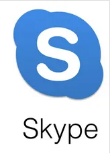 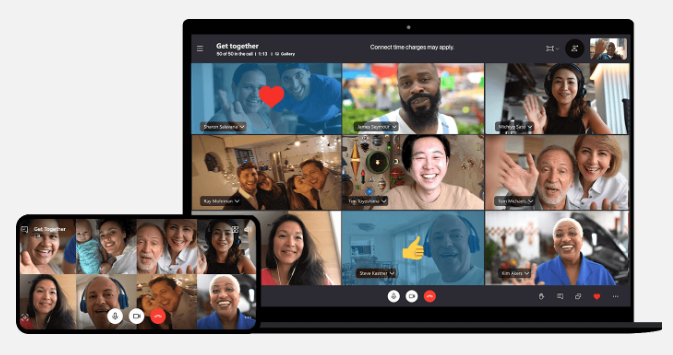 https://www.skype.com/Привычное популярное решение для общения онлайн в реальном времени.Skype всегда был популярен для общения в реальном времени. Давайте взглянем, подходит ли эта программа для деловых встреч и что предлагает бесплатная версия:до 50 человек в видео звонкехранение ваших файлов до 30 днейобеспечивает совместное использование экрана.Недостатки:требует загрузкибез поддержки.Что нравится1. Платформа практически бесплатная, деньги просят лишь за звонки на обычные телефоны.2. Программа очень широко распространена, есть почти у всех и проста в использовании.3. Время видеоконференции не ограничено.4. В последней версии появилась хорошая опция – размытие фона, так что не надо беспокоиться о беспорядке за спиной.5. Зато можно показать свой экран другим участникам встречи.6. В разговорах, конференциях, встречах и так далее участвуют только включённые в группу лица. Чужие сюда не пролезут.7. Можно звонить в другие страны по очень хорошей цене.Что не нравитсяПлатформа не отличается высокой стабильностью. В любой момент можешь «вылететь» из разговора и больше в него не войти. Может «отвалиться» микрофон или видеокамера.Показывать свой экран всем можно, но это почему-то далеко не всегда получается.Посредственное качество видео в видеоконференциях.«Яндекс-Телемост» 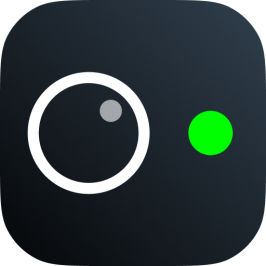 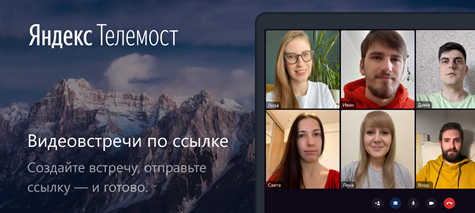 К звонку могут одновременно присоединиться до 35 человек, а время не ограничено.Ссылку-приглашение на встречу можно открыть в браузере, мобильных и десктопных приложениях «Диска» и в приложениях «Почты» для iOS и Android. Создать встречу можно по ссылке.
Мicrosoft  Тeams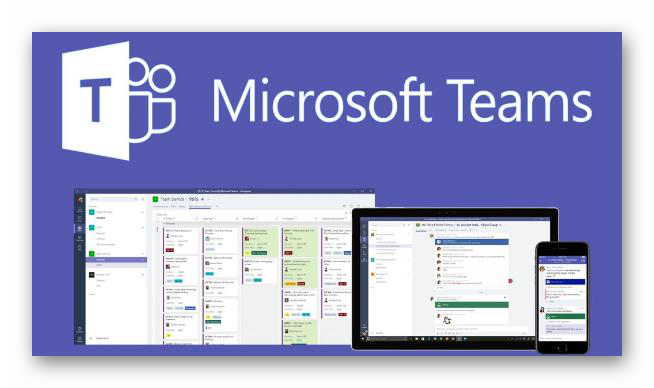 https://ms-teams.ruНа официальном сайте указан лаконичный слоган: «Широкие возможности для командной работы». Эта фраза объясняет всю суть программы, ведь она предназначена для совместной работы в режиме Онлайн. Причем это относится еще к образованию и домашнему использованию.Общая информацияЦифровая платформа Microsoft Teams входит в программный пакет Office 365 c 3 вариантами подписки:Office 365 A1 — бесплатная. Преподаватели могут общаться с учениками и коллегами в чате и по видеосвязи, вместе удаленно работать над проектами в PowerPoint, Word и Excel. Планом предусмотрена стандартная защита информации и данных.О том, как работать с документами, презентациями, таблицами без офисного пакета Майкрософт, можно узнать на курсе.К трансляции в Microsoft Teams можно подключить до 10 000 человек. Есть возможность договариваться о встречах с родителями через интернет. В этом плане есть служба, которая предупредит, если появится угроза потери данных.Всё из первого и второго планов плюс:— интеллектуальная защита облачного хранилища;— интеллектуальная защита от вредоносных программ;— восстановление работоспособности;— и возможность подключить участника к видеоконференции через телефонный звонок.Плюсы: 1. Есть место, где хранить файлы для работы2. Подробное руководство на русском языке3. Быстро организовать онлайн-конференцию4. Удобно раздать задания5. Рутинный процесс проверки удастся довести до автоматизмаMicrosoft Teams предусмотрели все возможные сценарии, по которым школьный учитель проверяет работы. А все оценки легко экспортировать в Excel.Как работать с Excel, можно узнать здесь.Недостатки:1. Платформа работает с ошибкамиПо отзывам пользователей платформа работает неровно, долго и некорректно загружает файлы, может вывести из строя всю систему устройства.2. Не работает с файлами DOC, XLS и PPTДокументы, таблицы, презентации нужно будет перевести в актуальный формат — docx, xlsx, pptx соответственно.3. Не самый простой функционалИз-за большого количества функции платформы не сразу удастся разобраться в ее работе. Придется потратить время.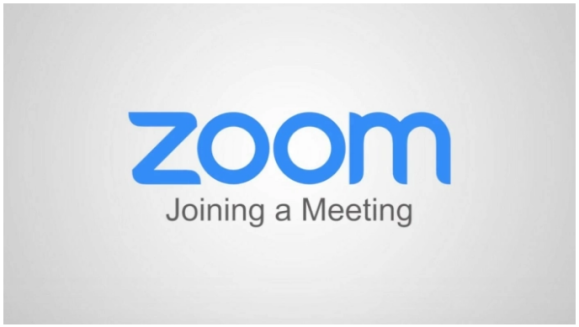 Zoomhttps://zoom.us/ru-ru/resources.htmlZoom - провайдер видеоконференций, который в свое время привлек огромное количество пользователей на рынке США. Что нравитсяПлатформа работает очень стабильно.Возможность собрать до 100 человек единовременно.Совместная демонстрация экрана. Можно показывать презентации, совместно просматривать видео.Возможность делиться на виртуальные комнаты (залы), что-то обсуждать в малых группах и затем возвращаться в общий зал для обмена мнениями.Одновременно видно достаточно большое число человек.Возможность ставить виртуальные фоны, если не хочешь, чтобы кто-то видел беспорядок у тебя за спиной.Что не нравится1. Если не поставить пароль при создании ссылки на конференцию и эта ссылка потом случайно попадёт в открытый доступ, ждите незваных гостей с неприличными намерениями.
2. Нет возможности отправлять в чат кликабельные ссылки.3. При делении на виртуальные комнаты у людей в этих комнатах нет связи с организатором видеоконференцииВот что предлагает бесплатная версия этого сервиса:до 100 участниковдо 40 минут записидо 40 минут конференциислужба поддержки.Недостатки:не предоставляет облачное хранилищенеобходима загрузка.Таким образом, если ваш бизнес требует профессионального решения для частых бизнес-совещаний, воспользуйтесь Proficonf, Zoom и Appear.in. У каждого из них есть свои особенности, подбирайте по вкусу.Если же у вас экстремально ограничен бюджет, а также общение с меньшим количеством человек и функционалом поуже удовлетворит ваши потребности, пробуйте ooVoo, Uberconference, Google Hangouts и Skype.Видеоконференция добавляет в процесс коллаборации то, чего нам всем не хватает в чатах: личностный фактор. В бизнесе человеческое взаимодействие чаще всего меняет ход игры. Люди, которые каждый день общаются на расстоянии по работе, не глядя выступят в поддержку качественного сервиса для веб-конференций.